1. ________ јединица чини једну десетицу.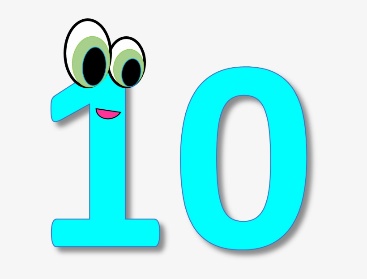 A. ДеветБ. ДесетВ. Двадесет2. Десет десетица чини једну стотину.А. ТачноБ. Нетачно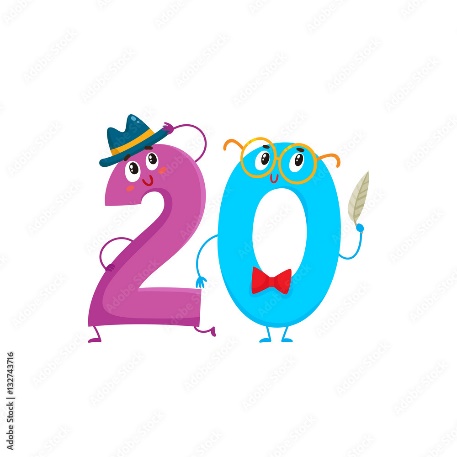 3. Напиши број 20 речима._______________________4. Запиши цифрама број који се састоји од 8Д:А. 50Б. 70В. 80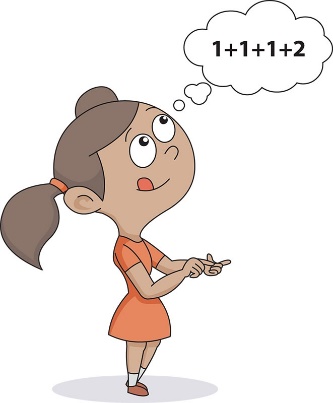 5. Која десетица прве стотине недостаје:30-40-__-60-70-80?6. Исправно написан број 60 речима је:А. ШесдесетБ. ШездесетВ. Педесет7. Означи нетачно написане називе бројева:А. ШездесетБ. ДваестВ. ТридесетГ. Четрес8. Запиши речима дати редни број: 100.__________________________________9. Која десетица прве стотине недостаје: 90-___-70-60-50?А. 60Б. 80В. 4010. Запиши цифрама број који се састоји од 10Д:А. 80Б. 100В.  9011. Запиши речима дати редни број: 50.___________________________________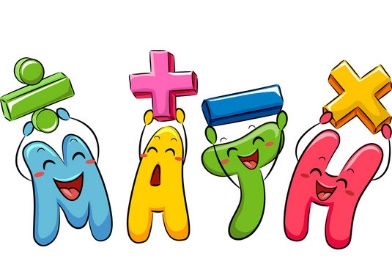 12. Означи неправилно написан број:А. ДеветнаестБ. СдамдесетВ. Дванаест13. Запиши цифрама број који се састоји од 6Д:_________________________________________14. Означи број 50 записан речима:А. ТридесетБ. ШездесетВ. Педесет15. Запиши речима дати редни број: 90.__________________________________